 * S1 – zavlhlý beton na sklápěčku; S2 – mixový beton (hustší); S3 – mixový beton (řidšíCeník potěrových betonů* zavlhlý beton na sklápěčku; ** mixový betonPříplatky:					Kč/m3Za zrno do 16 mm u konstrukčních betonů 	  95,-Za zrno do 8 mm u konstrukčních betonů 	153,-Za betonáž po 16 hod. všední den 		  60,-Za betonáž v sobotu, neděli/ nebo svátek	140,-Zimní příplatek za teplý beton			140,-Použití cementu CEM I 42,5 R			110,-Likvidace nadbytečného betonu			500,-Krychlená zkouška betonu 			750,- Kč / sada 3 krychlíDopravné		Kč/kmFUSO 4x4 (3,5 t)		  27,-		Práce s HR				   700,- Kč/hMercedes-Benz (8 t)		  31,-		Čerpání betonu				1.900,- Kč/hValník s HR			  41,-		Mytí pumpy				1.600,- Kč/hMix (včetně pumpomixu)	  71,-		Rozjezdová chemie			   500,- KčNájezd pumpomixu bez betonu 	  51,-		Přídavné hadice			   100,- Kč/m a den						Čerpání drátkobetonu		   	     30,- Kč/m3						Použití roury při vykládce betonu z mixu    500,- Kč						Sobotní čerpání betonu – příplatek	    200,- Kč/h			prvních 15 min zdarmazapočatá druhá čtvrthodina 80,- Kčkaždá další započatá čtvrthodina   240,- KčPro velké dodávky je možno domluvit smluvní cenu bez příplatků.Při průměrné denní teplotě vzduchu menší než 5 oC účtujeme výše uvedený zimní příplatek za teplý beton.Ceny transportbetonu se rozumí za 1 m3 uloženého a zhutněného betonu dle ISO 2736.Uvedené ceny jsou bez sazby DPH.Změny v ceníku vyhrazeny. Horní Žďár 37, 377 01, Jindřichův Hradec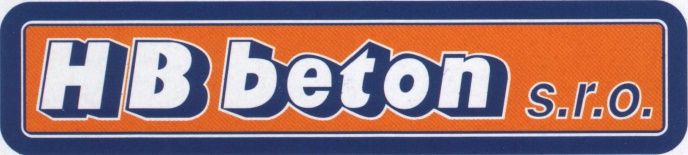 GPS: 49.1205592N, 15.001111EOtevírací doba: 		Všední dny		 6:00 – 14:00 (transportbeton v sezoně do 15:00)			Sobota (v sezoně)	6:00 – 12:00V případě velkého zájmu nebo po individuální dohodě se pracovní doba na transportbetonu prodlužuje.Telefon ústředna: +420 384 321 091	Expedice: +420 602 470 928Telefon míchací centrum: +420 724 020 900info@hbbeton.cz	www.hbbeton.cz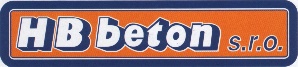 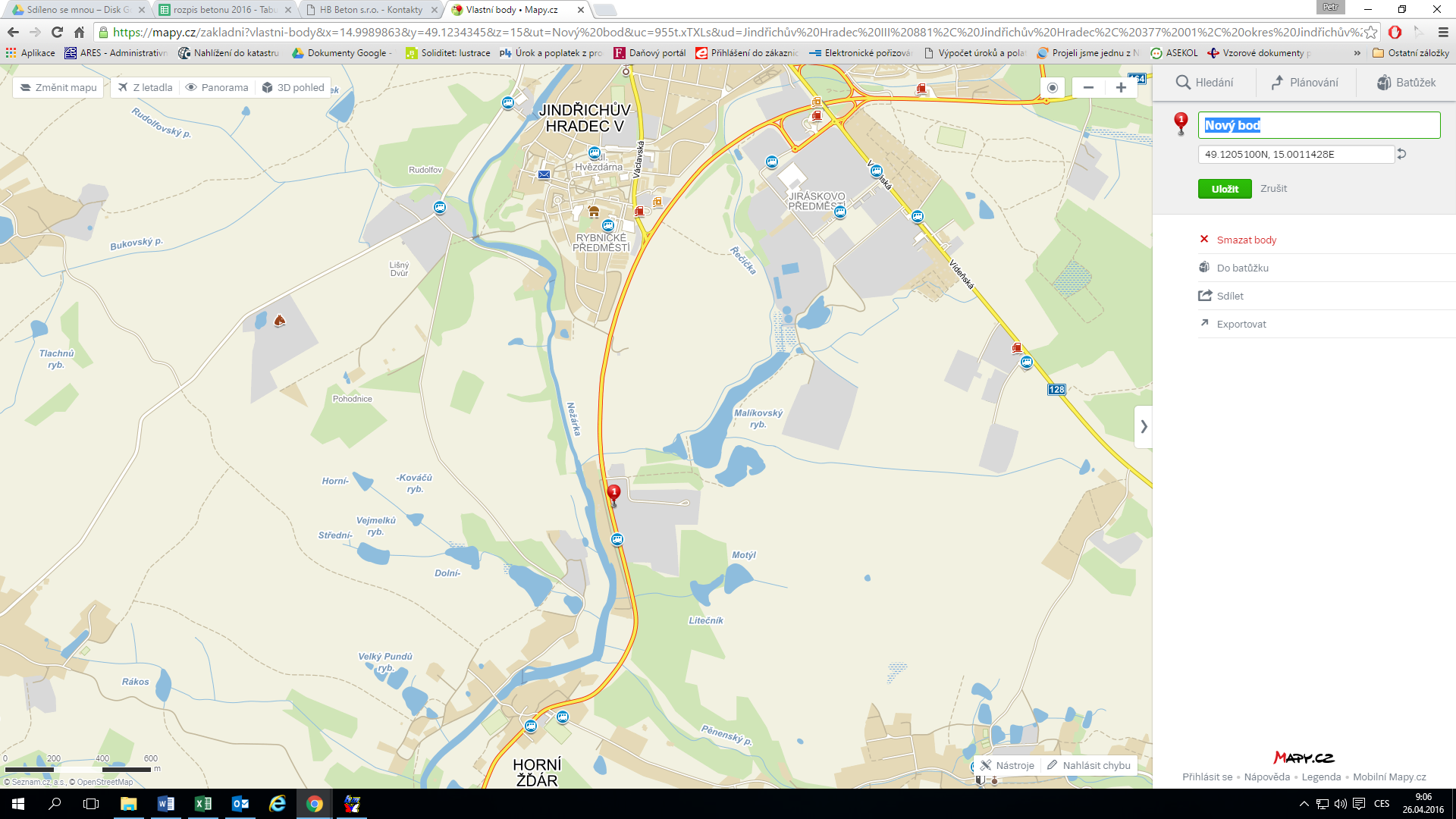 Ceník konstrukčních betonů   /   Platnost od 1. 2. 2024Ceník konstrukčních betonů   /   Platnost od 1. 2. 2024Ceník konstrukčních betonů   /   Platnost od 1. 2. 2024Ceník konstrukčních betonů   /   Platnost od 1. 2. 2024Ceník konstrukčních betonů   /   Platnost od 1. 2. 2024Ceník konstrukčních betonů   /   Platnost od 1. 2. 2024Ceník konstrukčních betonů   /   Platnost od 1. 2. 2024Ceník konstrukčních betonů   /   Platnost od 1. 2. 2024Ceník konstrukčních betonů   /   Platnost od 1. 2. 2024Ceník konstrukčních betonů   /   Platnost od 1. 2. 2024Ceník konstrukčních betonů   /   Platnost od 1. 2. 2024Ceník konstrukčních betonů   /   Platnost od 1. 2. 2024Ceník konstrukčních betonů   /   Platnost od 1. 2. 2024Ceník konstrukčních betonů   /   Platnost od 1. 2. 2024Pevnostní třídaKrychelná pevnost poProstředíProstředíProstředíProstředíProstředíProstředíProstředíProstředíProstředíProstředíProstředíPevnostní třídaKonzistence*dnechBez nebezpečí korozeKoroze vlivem karbonataceKoroze vlivem karbonataceKoroze vlivem karbonataceKoroze vlivem karbonataceKoroze vlivem chloridůPůsobení mrazuPůsobení mrazuPůsobení mrazuChem. působeníChem. působeníPevnostní třídaVelmi suchésuché nebo trvale pod vodoumokré občas suchéstředně mokréstřídavě mokré a suchéstředně mokré, vlhké/ mokré občas suchémírně nasycen vodou bez rozmraz. prostředkůmírně / značně nasycen vodouznačně nasycen vodou s rozmraz. prostředkyslabě agresivní prostředístředně agresivní prostředíPevnostní třídaX0XC1XC2XC3XC4XD1-2XF1XF2-3XF4XA1XA2KSCS1282 270Beton C 8/10S1282 733Beton C 8/10S2282 783Beton C 8/12,5S1282 783Beton C 8/12,5S2282 868Beton C 12/15S1282 868Beton C 12/15S2282 910Beton C 12/15S3282 924Beton C 12/15S3562 881Beton C 12/15S3902 853Beton C 16/20S1282 9793 0573 057Beton C 16/20S2283 0073 1063 121Beton C 16/20S3283 0853 1343 134Beton C 16/20S3563 036Beton C 16/20S3903 007Beton C 20/25S1283 1983 2183 218Beton C 20/25S2283 2693 3103 3243 387Beton C 20/25S3283 3243 3523 3663 428Beton C 20/25S3563 275Beton C 20/25S3903 204Beton C 25/30S2283 345Beton C 25/30S3283 4713 5143 5143 6593 6593 6593 6593 6903 6903 6593 659Beton C 25/30S3563 416Beton C 25/30S3903 387Beton C 30/37S3283 7953 8233 8233 8233 8233 8233 8234 0964 0963 8233 823Beton C 35/45S4284 1714 1714 1714 1714 1714 1714 1714 4894 4894 1714 171Pevnostní třídaKonzistenceKonzistencePevnostní třídaC1*S3**Beton potěrový P 7,52 7622 861Beton potěrový P 102 8332 903Beton potěrový P 12,52 9873 058Beton potěrový P 13,53 0713 239Beton potěrový P 153 1133 296Beton potěrový P 203 2393 606Beton potěrový P 20 podl. topení3 521 -Beton potěrový P 253 3953 732Beton potěrový P 303 6063 859